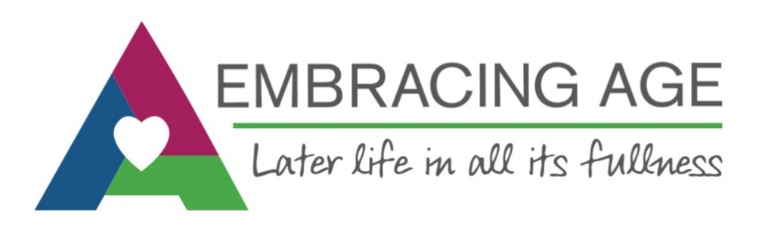 Application FormA.	Personal DetailsB.	Employment History (start with most recent and work backwards)Employment history cont.

C.	Education, training and developmentPlease tell us about your education and training relevant to this postOther training undertakenInformation TechnologyD. Volunteering ExperienceE. Personal statementG.	ReferencesPlease give the name and address of two referees:The professional referee should ideally be your current or most recent employer who can comment on your suitability for this post. If you have taken a career break or been studying and your most recent employment was over a year ago, please choose a personal referee who can comment on your character and ways of working in the past year.The second referee needs to be a person who has known you for at least 2 years and is willing and able to comment on your character and ethos. This person should not be a relative. H.	Additional InformationPlease email your completed form to tina@embracingage.org.uk Or post to Tina English, Embracing Age, 183 Lincoln Avenue, Twickenham, TW2 6NLPosition applied for:How did you hear about this vacancy?TITLE:                        NAME:                                                              TITLE:                        NAME:                                                              ADDRESS:POST CODE:ADDRESS:POST CODE:TELEPHONEhome:                                mobile:E-mail address:E-mail address:Name & address of current/last employer:Position:From:To:Briefly describe your responsibilities:Briefly describe your responsibilities:Briefly describe your responsibilities:Reason for leaving/wanting to leave:Notice periodCurrent salaryPrevious Employer:Position:From:To:Briefly describe your responsibilities:Briefly describe your responsibilities:Briefly describe your responsibilities:Reason for leaving:Reason for leaving:Salary:Previous Employer:Position:From:To:Briefly describe your responsibilities:Briefly describe your responsibilities:Briefly describe your responsibilities:Reason for leaving:Reason for leaving:Salary:Previous Employer:Position:From:To:Briefly describe your responsibilities:Briefly describe your responsibilities:Briefly describe your responsibilities:Reason for leaving:Reason for leaving:Salary:Previous Employer:Position:From:To:Briefly describe your responsibilities:Briefly describe your responsibilities:Briefly describe your responsibilities:Reason for leaving:Reason for leaving:Salary:Places of education (Secondary and Further Education)Subjects studied:Qualifications:Please list any other relevant training undertaken:Please list details of IT packages used and level of competence:Please tell us about any volunteering or personal experience relevant to this post:Using the job description and personal specification please tell us how your experience, skills and knowledge make you a good candidate for this post:Please write briefly why you are applying for this specific role:Please tell us why you would like to work for Embracing Age and how you would contribute to our Christian ethos:1st Referee - Professional2nd Referee NameRoleAddressEmailTelephone No.In what capacity has the referee known you and for how long?What notice period is required by your current employer?When could you commence work?What is your National Insurance number?What is your nationality?Do you require a visa to work in the UK?     Yes / NoIf so, please give details and period of validity of the work visa you currently hold:If so, please give details and period of validity of the work visa you currently hold: